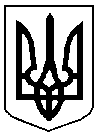                                                         У К Р А Ї Н АДОБРОПІЛЬСЬКА   РАЙОННА  ДЕРЖАВНА  АДМІНІСТРАЦІЯВІДДІЛ  ОСВІТИН  А  К  А  Звід 29.09.2015 р.                                      				№ 232 - Дм. ДобропілляПро організацію та проведення заходів тижня енергозбереження у закладах освіти 	На підставі листа Донецької обласної військово-цивільної адміністрації від 23.09.2015 № 02/14я-1665 «Про план заходів  тижня енергозбереження у Донецькій області»,  з метою виконання заходів, спрямованих на формування в суспільстві свідомого ставлення до необхідності підвищення енергоефективності, розвитку та використання відновлювальних джерел енергії та альтернативних видів паливаН А К А З У Ю:1. Провести в закладах освіти з 02.11.2015 по 07.11.2015 «Тиждень енергозбереження».2.  Керівникам закладів освіти:2.1. Розробити та затвердити плани заходів щодо проведення «Тижня енергозбереження», які мають бути  зорієнтовані на пропаганду енергозбереження, раціонального використання паливно-енергетичних ресурсів (тематичні уроки, бесіди, лекції, конкурси дитячих малюнків, конкурси дитячої творчості на енергозберігаючу тематику (малюнки, плакати, саморобки, тощо)).2.2. Взяти під  особистий контроль своєчасність та якість проведення заходів.2.3. Надати до районного методичного кабінету відділу освіти   (Ежижанська) інформацію про проведення заходів до 10.11.2015р.3. Оприлюднити наказ на офіційному веб-сайті відділу  освіти.4. Контроль щодо виконання даного наказу покладаю на            Карпову О.В., головного спеціаліста, інспектора шкіл.Начальник відділу освіти                                        Л.М.Гапич З наказом ознайомлені:Надіслано:_________О.В.Карповадо справи  - 1_________М.З.Ежижанськашколи – 10